	National Casualty CompanyHome Office:	One Nationwide PlazaColumbus, Ohio 43215Adm. Office:		Scottsdale, Arizona 85258	Scottsdale Insurance CompanyHome Office:	One Nationwide PlazaAdm. Office:		Scottsdale, Arizona 85258	Scottsdale Indemnity CompanyHome Office:	One Nationwide PlazaAdm. Office:		,  85258	Scottsdale Surplus Lines Insurance CompanyAdm. Office:		,  85258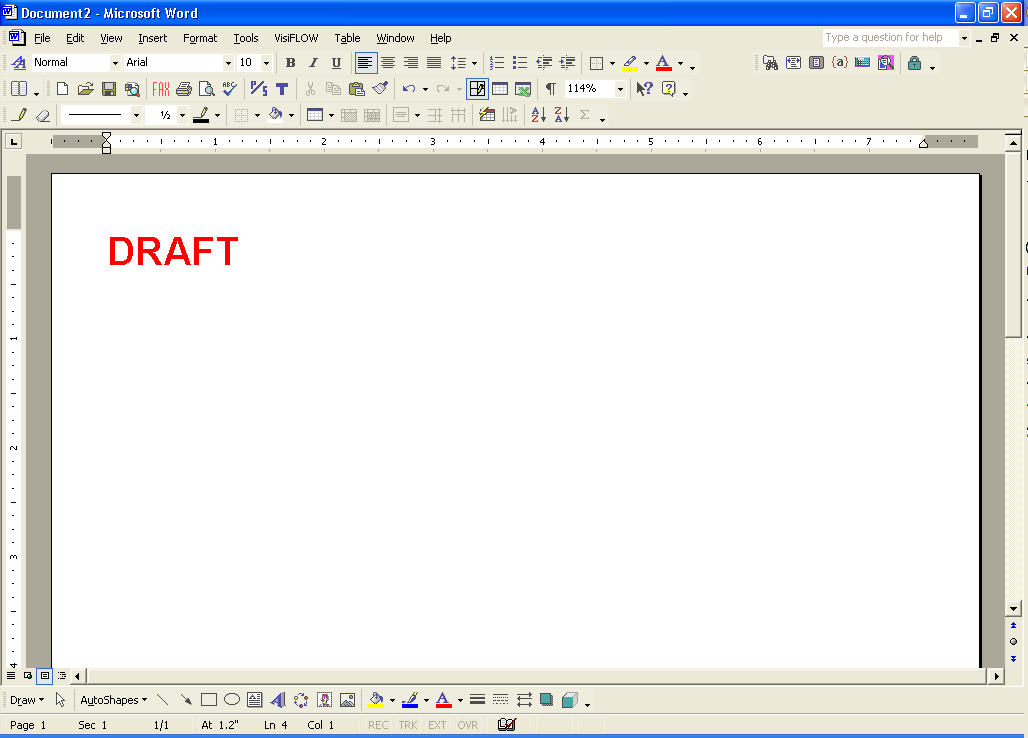 GARAGE RENEWAL APPLICATION1.	Policy Number:      		Renewal Period: From:      		To:      	2.	Business Trade Name:      		Insured:      	3.	Has the Named Insured or Location changed?	 Yes   NoExplain:      	4.	New Mailing Address:      		City:      	5.	County:      		State:      		Zip Code:      		Phone:      	6.	New Location Address:      		City:      	7.	Internet Address:      	8.	Number of owners and employees:	     	9.	Number of Dealer Plates:	     	10.	Any changes in Liability or UM/UIM limits?	 Yes   NoExplain:      	11.	Any changes in Garagekeepers or Dealers Physical Damage limits?	 Yes   NoExplain:      	12.	Any coverages being requested or removed?	 Yes   NoExplain:      	13.	Do you perform operations or have driving exposures in the following states? New York	 New Jersey	 Michigan	 Illinois	 Other (besides state of domicile)14.	Do you drive-away more than three hundred (300) miles from your garage location?	 Yes   NoIf yes, how often and to where?      	15.	If there are changes to the policy, update the information by completing the following charts (If none, indicate none):NUMBER OF AUTOS AND AUTO VALUESLIST ALL OWNERS, EMPLOYEES AND DRIVERS:List ALL family members and non-family members (except customers):(Indicate if they are furnished an auto for personal use or if they may be provided an auto for regular use, but not regularly furnished.)*	P=Personal use; R=Regular use; NRF=Not regularly furnished.SPECIFICALLY DESCRIBED AUTOSLOSS HISTORY16.	Damage To Rented Premises Liability:	$     	17.	Property Coverage: Any changes to the property?	 Yes   NoFRAUD WARNING: Any person who knowingly and with intent to defraud any insurance company or other person files an application for insurance or statement of claim containing any materially false information or conceals for the purpose of misleading, information concerning any fact material thereto commits a fraudulent insurance act, which is a crime and subjects such person to criminal and civil penalties. (Not applicable in AL, CO, DC, FL, KS, LA, ME, MD, MN, NE, NY, OH, OK, OR, RI, TN, VA, VT or WA.)NOTICE TO ALABAMA APPLICANTS: Any person who knowingly presents a false or fraudulent claim for payment of a loss or benefit or who knowingly presents false information in an application for insurance is guilty of a crime and may be subject to restitution fines or confinement in prison, or any combination thereof.NOTICE TO COLORADO APPLICANTS: It is unlawful to knowingly provide false, incomplete, or misleading facts or information to an insurance company for the purpose of defrauding or attempting to defraud the company. Penalties may include imprisonment, fines, denial of insurance, and civil damages. Any insurance company or agent of an insurance company who knowingly provides false, incomplete, or misleading facts or information to a policy holder or claimant for the purpose of defrauding or attempting to defraud the policy holder or claimant with regard to a settlement or award payable from insurance proceeds shall be reported to the Colorado Division of Insurance within the Department of Regulatory Agencies.WARNING TO DISTRICT OF COLUMBIA APPLICANTS: It is a crime to provide false or misleading information to an insurer for the purpose of defrauding the insurer or any other person. Penalties include imprisonment and/or fines. In addition, an insurer may deny insurance benefits if false information materially related to a claim was provided by the applicant.Notice To Florida Applicants: Any person who knowingly and with intent to injure, defraud, or deceive any insurer files a statement of claim or an application containing any false, incomplete, or misleading information is guilty of a felony of the third degree.NOTICE TO KANSAS APPLICANTS: Any person who, knowingly and with intent to defraud, presents, causes to be presented or prepares with knowledge or belief that it will be presented to or by an insurer, purported insurer, broker or any agent thereof, any written, electronic, electronic impulse, facsimile, magnetic, oral, or telephonic communication or statement as part of, or in support of, an application for the issuance of, or the rating of an insurance policy for personal or commercial insurance, or a claim for payment or other benefit pursuant to an insurance policy for commercial or personal insurance which such person knows to contain materially false information concerning any fact material thereto; or conceals, for the purpose of misleading, information concerning any fact material thereto, commits a fraudulent insurance act, which is a crime and subjects such person to criminal and civil penalties.NOTICE TO LOUISIANA APPLICANTS: Any person who knowingly presents a false or fraudulent claim for payment of a loss or benefit or knowingly presents false information in an application for insurance is guilty of a crime and may be subject to fines and confinement in prison.Notice To  Applicants: It is a crime to knowingly provide false, incomplete or misleading information to an insurance company for the purpose of defrauding the company. Penalties may include imprisonment, fines or a denial of insurance benefits.NOTICE TO MARYLAND APPLICANTS: Any person who knowingly or willfully presents a false or fraudulent claim for payment of a loss or benefit or who knowingly or willfully presents false information in an application for insurance is guilty of a crime and may be subject to fines and confinement in prison.NOTICE TO MINNESOTA APPLICANTS: A person who files a claim with intent to defraud or helps commit a fraud against an insurer is guilty of a crime.NOTICE TO OHIO APPLICANTS: Any person who, with intent to defraud or knowing that he is facilitating a fraud against an insurer, submits an application or files a claim containing a false or deceptive statement is guilty of insurance fraud.NOTICE TO OKLAHOMA APPLICANTS: Any person who knowingly, and with intent to injure, defraud or deceive any insurer, makes any claim for the proceeds of an insurance policy containing any false, incomplete or misleading information is guilty of a felony.NOTICE TO RHODE ISLAND APPLICANTS: Any person who knowingly presents a false or fraudulent claim for payment of a loss or benefit or knowingly presents false information in an application for insurance is guilty of a crime and may be subject to fines and confinement in prison.FRAUD WARNING (APPLICABLE IN VERMONT, NEBRASKA AND OREGON): Any person who intentionally presents a materially false statement in an application for insurance may be guilty of a criminal offense and subject to penalties under state law.FRAUD WARNING (APPLICABLE IN TENNESSEE, VIRGINIA  WASHINGTON): It is a crime to knowingly provide false, incomplete, or misleading information to an insurance company for the purpose of defrauding the company. Penalties include imprisonment, fines, and denial of insurance benefits.  AUTOMOBILE FRAUD WARNING: Any person who knowingly and with intent to defraud any insurance company or other person files an application for commercial insurance or a statement of claim for any commercial or personal insurance benefits containing any materially false information, or conceals for the purpose of misleading, information concerning any fact material thereto, and any person who, in connection with such application or claim, knowingly makes or knowingly assists, abets, solicits or conspires with another to make a false report of the theft, destruction, damage or conversion of any motor vehicle to a law enforcement agency, the department of motor vehicles or an insurance company, commits a fraudulent insurance act, which is a crime, and shall also be subject to a civil penalty not to exceed five thousand dollars and the value of the subject motor vehicle or stated claim for each violation.  OTHER THAN AUTOMOBILE FRAUD WARNING: Any person who knowingly and with intent to defraud any insurance company or other person files an application for insurance or statement of claim containing any materially false information, or conceals for the purpose of misleading, information concerning any fact material thereto, commits a fraudulent insurance act, which is a crime, and shall also be subject to a civil penalty not to exceed five thousand dollars and the stated value of the claim for each such violation.I understand that misrepresentation or omission of material facts will be cause for cancellation and may void 
coverage.I have completed and signed a state form selecting or rejecting Uninsured/Underinsured Motorist Coverage.APPLICANT’S NAME:      	APPLICANT’S SIGNATURE: 		DATE:      	(Must be signed by an authorized owner, partner or executive officer)PRODUCER’S NAME:      		DATE:      	AGENCY NAME:      	Changes to drivers’ furnished autos:      Describe any other type of plates:      If yes, describe:      Maximum Value 
of ALL AutosAverage Value 
per AutoMaximum Value 
per AutoAverage No. 
of AutosMaximum No. 
of AutosLocation No. 1$     $     $     Location No. 2$     $     $     NameDOBDriver’s 
License No.State of 
DLCDL?CDL?Furnished Auto? 
Y/NWork Loc. 
No.Violations and 
Accidents 
Past 
Three YearsFull 
or
Part
TimeJob Title/
DutiesNameDOBDriver’s 
License No.State of 
DLY/NClassFurnished Auto? 
Y/NWork Loc. 
No.Violations and 
Accidents 
Past 
Three YearsFull 
or
Part
TimeJob Title/
DutiesNameDOBDriver
License No.State
of 
DLWill drive for 
or Work in 
business?Furnished 
Auto?* 
Y/NViolations and 
Accidents Past 
Three YearsRelationshipVeh. 
No.YearMakeBody TypeVINACVGVWR123Veh. 
No.RadiusPersonal Service or 
Commercial Use?Filings RequiredFilings RequiredCoverages Desired? Y/NCoverages Desired? Y/NCoverages Desired? Y/NLoss PayeeVeh. 
No.RadiusPersonal Service or 
Commercial Use?Y/NState/Fed.Liab.Phys.
Dam.OtherLoss Payee123Provide updated information regarding losses:      If yes, explain:      REMARKS:      NAME AND PHONE NUMBER OF INDIVIDUAL TO CONTACT FOR INSPECTION/AUDIT:      